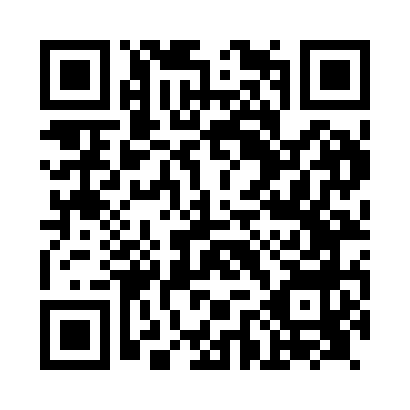 Prayer times for Milton Ernest, Bedfordshire, UKWed 1 May 2024 - Fri 31 May 2024High Latitude Method: Angle Based RulePrayer Calculation Method: Islamic Society of North AmericaAsar Calculation Method: HanafiPrayer times provided by https://www.salahtimes.comDateDayFajrSunriseDhuhrAsrMaghribIsha1Wed3:315:3112:596:078:2810:292Thu3:285:2912:596:088:3010:323Fri3:255:2712:596:098:3210:344Sat3:225:2512:596:108:3310:375Sun3:195:2312:596:118:3510:406Mon3:165:2212:596:128:3710:437Tue3:135:2012:596:138:3810:468Wed3:095:1812:596:148:4010:499Thu3:085:1612:596:158:4110:5010Fri3:075:1512:586:168:4310:5111Sat3:065:1312:586:178:4510:5212Sun3:055:1112:586:188:4610:5313Mon3:045:1012:586:198:4810:5314Tue3:045:0812:586:208:4910:5415Wed3:035:0712:586:218:5110:5516Thu3:025:0512:586:228:5210:5617Fri3:015:0412:586:238:5410:5618Sat3:015:0212:596:238:5510:5719Sun3:005:0112:596:248:5710:5820Mon2:595:0012:596:258:5810:5921Tue2:594:5812:596:269:0010:5922Wed2:584:5712:596:279:0111:0023Thu2:574:5612:596:289:0311:0124Fri2:574:5512:596:289:0411:0225Sat2:564:5312:596:299:0511:0226Sun2:564:5212:596:309:0711:0327Mon2:554:5112:596:319:0811:0428Tue2:554:5012:596:319:0911:0429Wed2:554:491:006:329:1011:0530Thu2:544:481:006:339:1211:0631Fri2:544:471:006:349:1311:06